亳州拼亳电子商务有限公司诚招合伙人公司是一家涵盖新能源汽车租赁，企业定制，直播团购的生态型电子商务企业，秉承共建共生共享的经营理念，目前有车辆200多台，现面向广大的退役战友寻找合伙人，合伙人主要负责网约车营运，公司平台产品推广等，收入稳定，上班时间自由，退役军人与公司达成合作的，公司提供五险。电话17075671718微信同号。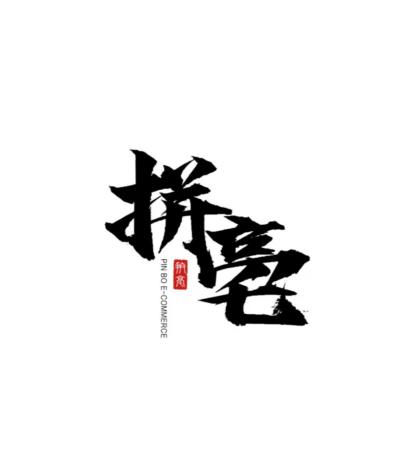 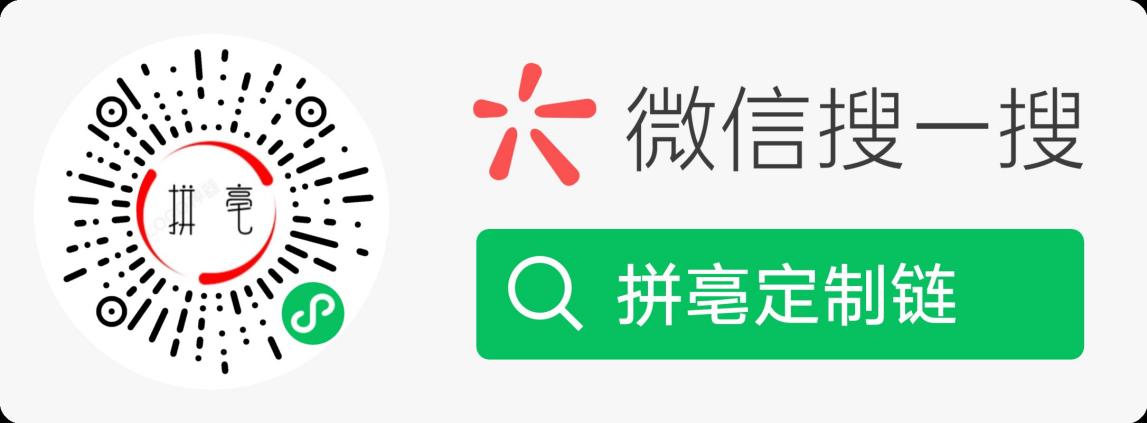 